О проведении Дня местного самоуправления в Ленском районе В соответствии с Указом Президента Российской Федерации от 10 июня 2012 года №805 «О дне местного самоуправления», с целью повышения роли и значения института местного самоуправления, развития гражданского общества в Ленском районе1. Утвердить план мероприятий по проведению Дня местного самоуправления в Ленском районе согласно приложению №1.2. Рекомендовать главам муниципальных образований поселений организовать проведение мероприятий, посвященных Дню местного самоуправления, включая круглые столы, конференции, выставки книг, чествование ветеранов местного самоуправления, выступление глав поселений в средствах массовой информации и социальных сетях.3. Утвердить смету расходов на чествование ветеранов муниципальной службы и муниципальных служащих согласно приложению №2. 4. Отделу учета и отчетности (Никитина Е.И.) оплатить расходы, связанные с чествованием ветеранов муниципальной службы согласно представленных документов.5.	Главному специалисту управления делами (Иванская Е.С.) разместить на официальном информационном сайте муниципального образования «Ленский район». 6.	Контроль исполнения настоящего распоряжения возложить на заместителя главы-руководителя аппарата администрации и работе с ОМСУ Саморцева Е.Г. Приложение №1 к распоряжению и.о.  главы от «_11_» _апреля_____2024г. №___01-04-754/4__________Планмероприятий по проведению Дня местного самоуправленияНачальник управления делами                                              Т.В. Старыгина Приложение №2 к распоряжению и.о.главы от «11» _апреля____2024г. №___01-04-754/4________Смета расходов на проведение мероприятия, посвященному Дню местного самоуправления(19 апреля)1. Букеты из живых цветов  30 чел. х    2 000,00 руб. = 60 000,00 руб.Итого: 60 000,00 рублей (шестьдесят тысяч рублей) Начальник управления делами                                                Т.В. Старыгина Муниципальное образование«ЛЕНСКИЙ РАЙОН»Республики Саха (Якутия)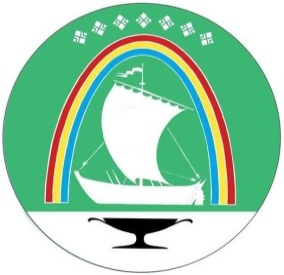 Саха Өрөспүүбүлүкэтин «ЛЕНСКЭЙ ОРОЙУОН» муниципальнайтэриллиитэ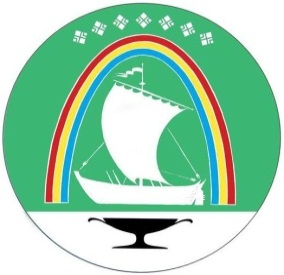 Саха Республикатын«ЛЕНСКЭЙ ОРОЙУОН» муниципальнайтэриллиитэ     РАСПОРЯЖЕНИЕ                          Дьаhал                г.Ленск                             Ленскэй кот «11» _апреля__ 2024 года                                    № __01-04-754/4___от «11» _апреля__ 2024 года                                    № __01-04-754/4___И.о.главы                                                                                             П.Л. Петров №п/пНаименование мероприятия Дата  проведения Место проведения Ответственный исполнитель 1Книжная выставка «Библиотека – местному самоуправлению»15.04центральная библиотекаФилимонова Г.Н.2Тематический урок «Что такое местное самоуправление?»15.04-19.04образовательные учреждения Ленского районаКорнилова И.Н.Филимонова Г.Н. 5Квиз-игра для активистов школ города Ленска на тему «День местного самоуправления»19.04конференц-зал МКУ «КМСП»  Попов Д.Р. 6Встреча руководителей и специалистов органов местного самоуправления со старшеклассниками школ города19.0410.00ч.администрация МО «Ленский район»Саморцев Е.Г. Корнилова И.Н.8Торжественное собрание, посвященное Дню местного самоуправления, с приглашением ветеранов муниципальной службы 19.0416.00чактовый зал администрацииСаморцев Е.Г.Мальцева А.А. 